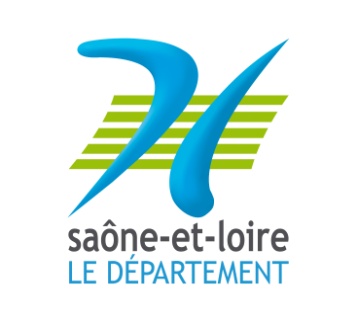 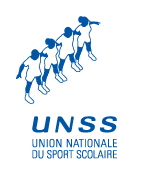 NOM                                                                             PRENOMNOM                                                                             PRENOM   NOM ETABLISSEMENT        CATEGORIEN°LICENCE COMPLET09        PLACENOM                                                                                PRENOMNOM                                                                                PRENOMNOM ETABLISSEMENT           CATEGORIEN°LICENCE COMPLET09           PLACENOM                                                                          PRENOMNOM                                                                          PRENOMNOM ETABLISSEMENT     CATEGORIEN°LICENCE COMPLET09     PLACE